ISTITUTO COMPRENSIVO STATALE di SQUILLACE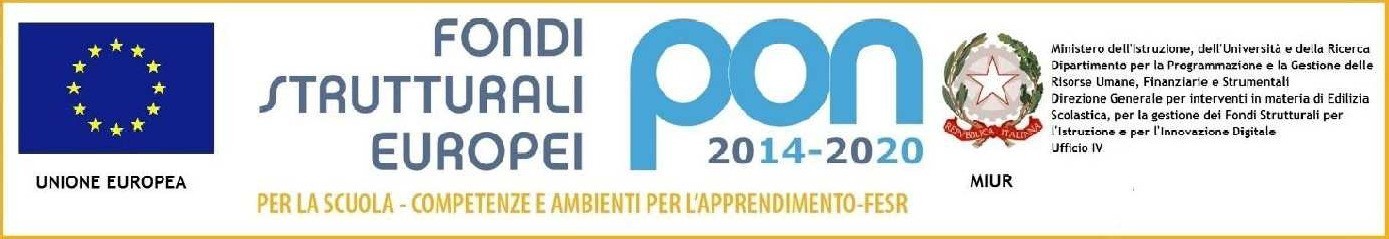 Scuola dell’infanzia, Scuola primaria e Scuola Secondaria di Primo Grado con Indirizzo MusicaleVia Damiano Assanti , n. 15 – 88069 Squillace (CZ) - Tel. E fax: 0961 912049/912034C.F. 97069210793 – C.M. CZIC87200X – Sito Web www.scuolesquillace.gov.it e-mail:czic87200x@istruzione.it – czic87200x@pec.istruzione.itAllegato A1- Progetto PON  Avviso Prot. AOODGEFID/3504 del 31/03/2017 “Cittadinanza europea”. Codice 10.2.3B-FSEPON-CL-2018-8  Made in Squillace CUP H81G17000080006Al Dirigente scolastico dell’I.C. di Squillace Viale D. Assanti, 1588069 SquillaceAVVISO AD EVIDENZA PUBBLICA PER RECLUTAMENTO Referente della Valutazione - PERSONALE INTERNOIl/la sottoscritt          	nat_ a	 	( 	)  il  	e residente in		 			( 	) via/piazza	_______________________________________________ n.___   CAP 			Telefono	 	Cell. 	e-mail 	Codice Fiscale 	Titolo di studio: 	CHIEDEDi essere ammesso/a a partecipare all’avviso indicato in oggetto in qualità di referente della valutazione per la sotto-azione indicata del progetto “EUROPEANDO”. A tal fineDICHIARAdi non aver riportato condanne penali e/o di non avere procedimenti penali pendenti a proprio carico di cui siano a conoscenza;di non essere stati dichiarati decaduti, ovvero destituiti da pubblici impieghi;di non avere in corso procedimenti di natura fiscale;di impegnarsi a rispettare, in caso di assunzione dell’incarico, il calendario definito;di aver preso visione dei criteri di selezione;di possedere le esperienze e le competenze, come indicate nel curriculum vitae allegatodi essere in possesso di competenze informatiche con completa autonomia nell’uso della piattaforma Ministeriale PON._l_ sottoscritt_ dichiara di aver preso visione dell’avviso e di accettarne il contenuto. Si riserva di consegnare ove richiesto, se risulterà idoneo, pena decadenza, la documentazione dei titoli._l_ sottoscritt_ autorizza codesto Istituto al trattamento dei dati personali ai sensi della normativa vigente. Allega alla presente:	Fotocopia documento di identità	Curriculum Vitae sottoscritto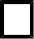 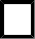 In fede............................................................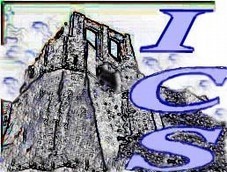 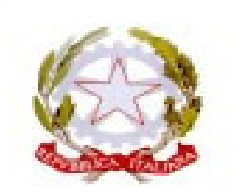 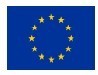 ISTITUTO COMPRENSIVO STATALE di SQUILLACEScuola dell’infanzia, Scuola primaria e Scuola Secondaria di Primo Grado con Indirizzo MusicaleVia Damiano Assanti , n. 15 – 88069 Squillace (CZ) - Tel. E fax: 0961 912049/912034C.F. 97069210793 – C.M. CZIC87200X – Sito Web www.scuolesquillace.gov.it e-mail:czic87200x@istruzione.it – czic87200x@pec.istruzione.itAllegato  A2-  Scheda autodichiarazione titoli e punteggi	Cognome e nome 	Referente della valutazione “Europeando” Made in SquillaceIn fedeSotto- AzioneCodice identificativoTitolo progettoCUPore10.2.3B10.2.3B-FSEPON-CL-2018-8  Made in SquillaceH81G1700008000660ATitoli culturali e professionaliTitoli culturali e professionaliValutazione*auto valutaz.Punti assegnati1Laurea vecchio ordinamento(in alternativa al punteggio di cui al punto 2Laurea vecchio ordinamento(in alternativa al punteggio di cui al punto 2Punti 10 per votazione 110 e lodePunti 9 per votazione 110Punti 7 per votazione da 109 a 99· Punti 5 per votazione fino a 982Laurea triennale(in alternativa al punteggio di cui al punto 1)Laurea triennale(in alternativa al punteggio di cui al punto 1)Punti 6 per 110 e lodePunti 5 per 110Punti 4 per votazione da 109 a 99Punti 3 fino a 983Incarichi nell’ambito del P.N.S.D.Incarichi nell’ambito del P.N.S.D.Punti 2 per ogni incarico sino ad un massimo di 10 (max 10 pp.)4Certificazione informatica (ECDL, EIPASS, ecc.)Certificazione informatica (ECDL, EIPASS, ecc.)Punti 1 per ogni certificazione sino ad un massimo di 5 certificazioni(max 5pp.)5Certificazioni Corsi LIMCertificazioni Corsi LIMPunti 1 per ogni certificazione sino ad un massimo di 5 certificazioni (max 5 pp.)6Certificazioni/Attestati corsi su Metodologie didattiche innovativeCertificazioni/Attestati corsi su Metodologie didattiche innovativePunti 1 per  ogni  certificazione  sino ad un massimo di 5 certificazioni (max 5)7Corsi di formazione certificati su tematicheinerenti al profilo richiesto non inferiori a 40 ore e frequentati negli ultimi 3 anniCorsi di formazione certificati su tematicheinerenti al profilo richiesto non inferiori a 40 ore e frequentati negli ultimi 3 anniPunti 2 per ogni certificazione sino ad un massimo di 6 certificazioni (max 12 pp.)Totale ABTitoli ed Esperienze lavorativeTitoli ed Esperienze lavorativeValutazione1Esperienze di valutatore in Progetti Europei nell’ambito dei PON 2000- 2006; 2007-2013; 2014-2020Esperienze di valutatore in Progetti Europei nell’ambito dei PON 2000- 2006; 2007-2013; 2014-2020Punti 1 per ogni esperienza sino ad un massimo di 15 esperienze (max 15 pp.)2Funzione strumentale per la valutazione ed autovalutazione d’istitutoFunzione strumentale per la valutazione ed autovalutazione d’istitutoPunti 5 per ogni esperienza annaulesino ad un massimo di 3 esperienze (max 15 pp.)3Partecipazione ad attività di formazione attinenti le tematiche del P.N.S.D.Partecipazione ad attività di formazione attinenti le tematiche del P.N.S.D.Punti 1 per ogni esperienza sino ad un massimo di 5 esperienze (max 5 pp.)Totale BCPubblicazioni coerenti con il profilo scelto (fino 10 pt):Pubblicazioni coerenti con il profilo scelto (fino 10 pt):(max 10 pp.)11 punto per ogni articolo pubblicato1 punto per ogni articolo pubblicato22 punti per ogni saggio breve pubblicato2 punti per ogni saggio breve pubblicato35 punti per ogni testo pubblicato5 punti per ogni testo pubblicatoTotale C(*) da compilare a cura del candidato(*) da compilare a cura del candidatototale A+B+C